
ประกาศเทศบาลตำบลเชียรใหญ่
เรื่อง ประกาศผู้ชนะการเสนอราคา จ้างซ่อมแซมรถกระเช้าไฟฟ้า โดยวิธีเฉพาะเจาะจง
--------------------------------------------------------------------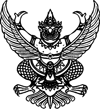 
ประกาศเทศบาลตำบลเชียรใหญ่
เรื่อง ประกาศผู้ชนะการเสนอราคา จ้างซ่อมแซมรถกระเช้าไฟฟ้า โดยวิธีเฉพาะเจาะจง
--------------------------------------------------------------------               ตามที่ เทศบาลตำบลเชียรใหญ่ ได้มีโครงการ จ้างซ่อมแซมรถกระเช้าไฟฟ้า โดยวิธีเฉพาะเจาะจง  นั้น
               จ้างซ่อมแซมรถกระเช้าไฟฟ้า(๗๘.๑๘.๐๑.๐๐ ) จำนวน ๑ โครงการ ผู้ได้รับการคัดเลือก ได้แก่ อู่ครูสุมล การช่าง โดยเสนอราคา เป็นเงินทั้งสิ้น ๗,๒๕๐.๐๐ บาท (เจ็ดพันสองร้อยห้าสิบบาทถ้วน) รวมภาษีมูลค่าเพิ่มและภาษีอื่น ค่าขนส่ง ค่าจดทะเบียน และค่าใช้จ่ายอื่นๆ ทั้งปวง               ตามที่ เทศบาลตำบลเชียรใหญ่ ได้มีโครงการ จ้างซ่อมแซมรถกระเช้าไฟฟ้า โดยวิธีเฉพาะเจาะจง  นั้น
               จ้างซ่อมแซมรถกระเช้าไฟฟ้า(๗๘.๑๘.๐๑.๐๐ ) จำนวน ๑ โครงการ ผู้ได้รับการคัดเลือก ได้แก่ อู่ครูสุมล การช่าง โดยเสนอราคา เป็นเงินทั้งสิ้น ๗,๒๕๐.๐๐ บาท (เจ็ดพันสองร้อยห้าสิบบาทถ้วน) รวมภาษีมูลค่าเพิ่มและภาษีอื่น ค่าขนส่ง ค่าจดทะเบียน และค่าใช้จ่ายอื่นๆ ทั้งปวงประกาศ ณ วันที่  ๑๗ ธันวาคม พ.ศ. ๒๕๖๔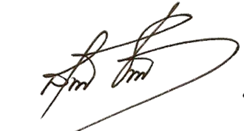 